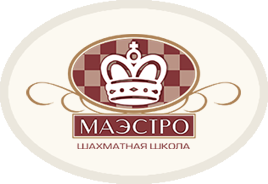 РЕГЛАМЕНТквалификационных турниров на IV, III, II и I разряд8-11 марта 2018 годаМесто проведения: Астана, ул.Сыганак, 14/1, ЖК “Европа Палас Главный судья: Скурыгин Антон, международный арбитр, международный организаторОфициальный сайт турнира: www.maestrochess.kzПроводимые турниры:Турнирный взнос:Контроль времени:Критерии для определения мест и распределения призов:а) по наибольшему числу очков, набранных во всех партияхб) коэффициент Бухгольца (швейцарская система), коэффициент Бергера (круговая система)в) количество победг) личная встреча (результаты микроматча)д) количество побед черным цветомОбщая информация:Расписание туров может быть скорректировано организационным комитетом турнира.Прием заявок заканчивается за 15 минут до начала тура. Участники, занявшие места с 1 по 3, награждаются дипломами и медалями. Участники, выполнившие норматив, награждаются сертификатами. Контакты организаторов:Скурыгин Антон Григорьевич, международный организатор, телефон: +7 7773382387, e-mail: chess_school@mail.ru или Скурыгина Евгения Игоревна, директор турнира, телефон +7 7056653132 (WhatsApp)ДОБРО ПОЖАЛОВАТЬ В “МАЭСТРО”!IV разрядIII разрядII разрядI разряд1-4 тур 8 марта 11.001-3 тур8 марта 11.001-2 тур8 марта 11.001-2 тур8 марта 11.005-8 тур 9 марта 11.004-6 тур 9 марта 11.003-5 тур 9 марта 11.003-5 тур9 марта 11.007-9 тур 10 марта 16.006-7 тур 10 марта 16.006-7 тур10 марта 16.008-9 тур 11 марта 16.008-9 тур11 марта 16.00IV разрядIII разрядII разрядI разряд5000 тенге5000 тенге6000 тенге6000 тенгеIV разрядIII разрядII разрядI разрядБез часов30 минут40 минут60 минут